PhysicalSteve Kipner and Terry Shaddick 1981 (as recorded by Olivia Newton-John)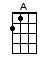 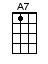 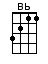 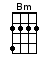 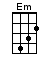 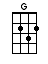 INTRO:  / 1 2 3 4 /[Em] / [A7] / [Em] / [A7] /[Em] / [A][Bb] / [Bm] / [Bm]I'm [Em] saying all the things that I [A7] know you'll like[Em] Making good conver-[A7]sation[Em] I gotta handle [A] you just [Bb] right[Bm] You know what I meanI [Em] took you to an intimate [A7] restaurant[Em] Then to a suggestive [A] movie[Em] There's nothing left to [A] talk a-[Bb]bout‘Less it's [Bm] horizontallyCHORUS:Let's get [G] physical, physical, I wanna get physical[G] Let's get into physical[Bm] Let me hear your body talk, your body talk[Bm] Let me hear your body talk [Bm]Let's get [G] physical, physical, I wanna get physical[G] Let's get into physical[Bm] Let me hear your body talk, your body talk[Bm] Let me hear your body talk [Bm][Em] I've been patient and [A7] I've been good[Em] Tried to keep my hands on the [A7] table[Em] It's gettin' hard this [A] holdin' [Bb] back[Bm] You know what I meanI'm [Em] sure you'll understand my [A7] point of viewWe [Em] know each other mental-[A7]ly[Em] You gotta know that you're [A] bringin' [Bb] outThe [Bm] animal in meCHORUS:Oh, let's get [G] physical, physical, I wanna get physical[G] Let's get into physical[Bm] Let me hear your body talk, your body talk[Bm] Let me hear your body talk [Bm]Let's get [G] animal, animal, I wanna get animal[G] Let's get into animal[Bm] Let me hear your body talk, your body talk[Bm] Let me hear your body talk [Bm]INSTRUMENTAL:Let's get [G] physical, physical, I wanna get physical[G] Let's get into physical[Bm] Let me hear your body talk, your body talk[Bm] Let me hear your body talk [Bm] / [Bm]www.bytownukulele.ca